                                                     ÖOS: Student office hour                   E-mail: nidai.kandemir@neu.edu.tr                                                  	  AOS: Office hour for research and administrative work       Nidai Kandemir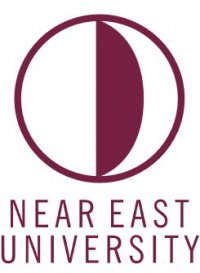 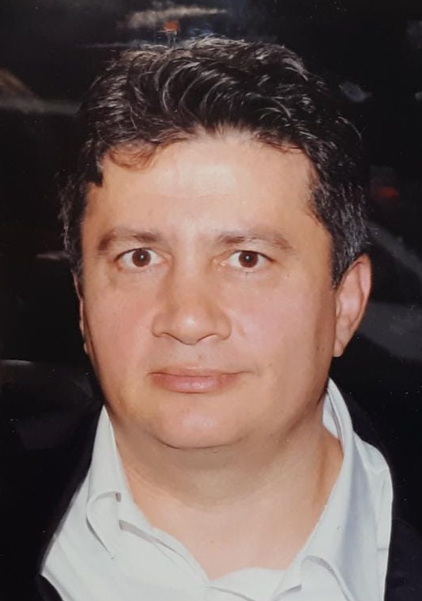    Nidai Kandemir    Nidai Kandemir    Nidai Kandemir    Nidai Kandemir    Nidai Kandemir    Nidai Kandemir PazartesiMondaySalıTuesdayÇarşambaWednesdayPerşembeThursdayCumaFridayCumartesiSaturday09:00 – 9:50CIV461TCE461ÖOSOffice HourÖOSOffice Hour10:00 – 10:50AOSCIV461TCE461INT145IMULABAOS11:00 – 11:50AOSINT121IMULABINT245IMULABAOS12:00 – 12:50INT122IMULABÖOSOffice HourAOSAOS13:00 – 13:50INT122IMULABAOSAOS14:00 – 14:50AOSINT122IMULABINT245IMULAB15:00 – 15:50ÖOSOffice HourAOSINT245IMULABTCE382FE1-D1CE362/ HK3D01ÖOSOffice Hour16:00 – 16:50INT145IMULABÖOSOffice Hour17:00 – 17:50INT145IMULAB18:00 – 18:50